Publicado en  el 10/09/2013 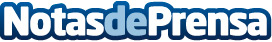 Últimos días de la exposición `MediArte´ realizada por alumnos de la CEU-UCHLa Facultad de Humanidades y Ciencias de la Comunicación de la Universidad CEU Cardenal Herrera ha impulsado una nueva edición de la Exposición MediArte. Una iniciativa para compartir con la sociedad los trabajos creativos de los alumnos, y que se compone de las mejores creacciones de los alumnos en el campo de la fotografía, la creación audiovisual o la Publicidad. La muestra ha estado expuesta desde el pasado junio, y se podrá visitar hasta el próximo 15 de septiembre.Datos de contacto:CEUNota de prensa publicada en: https://www.notasdeprensa.es/ultimos-dias-de-la-exposicion-mediarte_1 Categorias: Universidades http://www.notasdeprensa.es